NEBRASKA DEPARTMENT OF ENVIRONMENTAL QUALITY 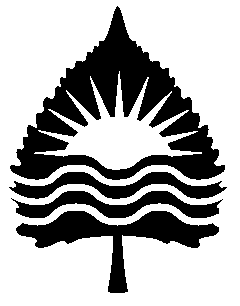 Air Quality DivisionINITIAL NOTIFICATION FORMApplicable Rule: 40 CFR Part 63, Subpart ZZZZZ - National Emission Standards for Hazardous Air Pollutants (NESHAP) for the Iron and Steel Foundries Area Sources - Promulgated January 2, 2008Company Name:        	Facility ID#:       Owner/Operator/Title:       Mailing Address:       City:        	Zip:       Plant Address (if different than owner/operator’s mailing address):Street:       City:        	Zip:       Plant Phone Number:       Plant Contact/Title:       Provide a brief description of the source (include nature, size, design, and method of operation):Identify the emission points applicable to this standard: Identify the hazardous air pollutants emitted from the applicable emission points:Print or type the name and title of the Responsible Official for the facility:Name:        	Title:       A Responsible Official can be:The president, vice president, secretary, or treasurer of the company that owns the plant;An owner of the plant;The plant engineer or supervisor of the plant;A government official, if the plant is owned by the Federal, State, City, or County government; orA ranking military officer, if the plant is located at a military base.I CERTIFY THAT INFORMATION CONTAINED IN THIS REPORT TO BE ACCURATE AND TRUE TO THE BEST OF MY KNOWLEDGE.____________________________________________                                         (Signature of Responsible Official)                                                                                                            (Date)                      This form must be completed, signed, and submitted to the following agencies by May 1, 2008, or within 120 days of startup, whichever is later:This form must be completed, signed, and submitted to the following agencies by May 1, 2008, or within 120 days of startup, whichever is later:This form must be completed, signed, and submitted to the following agencies by May 1, 2008, or within 120 days of startup, whichever is later:NDEQ Air Quality Division
1200 N Street, Atrium Suite 400
Lincoln, NE 68509-8922ANDRegion VII EPA
11201 Renner Blvd
Lenexa, KS 66219If your facility is located in Omaha or Lancaster County, you must submit a notification to the appropriate local air pollution control agency and Region VII EPA. Keep a copy of this completed form for your records.If your facility is located in Omaha or Lancaster County, you must submit a notification to the appropriate local air pollution control agency and Region VII EPA. Keep a copy of this completed form for your records.If your facility is located in Omaha or Lancaster County, you must submit a notification to the appropriate local air pollution control agency and Region VII EPA. Keep a copy of this completed form for your records.Complete the following tableComplete the following table Facility is a Major Source* of Hazardous Air Pollutants (HAPs) Facility is an Area Source* of Hazardous Air Pollutants (HAPs) Source classification is unknown.*Area Sources emit or have the potential to emit less than 10 tons/year of any single HAP, or less than 25 tons/year of total combined HAPs. Major Sources emit more than Area Source thresholds. The Area/Major Source determination is based on all HAP emission points inside the facility fence line. Facility is a Major Source* of Hazardous Air Pollutants (HAPs) Facility is an Area Source* of Hazardous Air Pollutants (HAPs) Source classification is unknown.*Area Sources emit or have the potential to emit less than 10 tons/year of any single HAP, or less than 25 tons/year of total combined HAPs. Major Sources emit more than Area Source thresholds. The Area/Major Source determination is based on all HAP emission points inside the facility fence line.Facility Startup Date (MM/DD/YYYY):        Existing Foundry	– Commenced construction or reconstruction before Sep 17, 2007 New Foundry 	– Commenced construction or reconstruction on or after Sep 17, 2007Facility Startup Date (MM/DD/YYYY):        Existing Foundry	– Commenced construction or reconstruction before Sep 17, 2007 New Foundry 	– Commenced construction or reconstruction on or after Sep 17, 2007Existing Foundries Only:Annual metal melt production (tons):        Small Foundry (melt metal production 20,000 tons/year or less) Large Foundry (melt metal production greater than 20,000 tons/year)New Foundries Only:Annual metal melt production (tons):        Small Foundry (melt metal production 10,000 tons/year or less) Large Foundry (melt metal production greater than 10,000 tons/year)